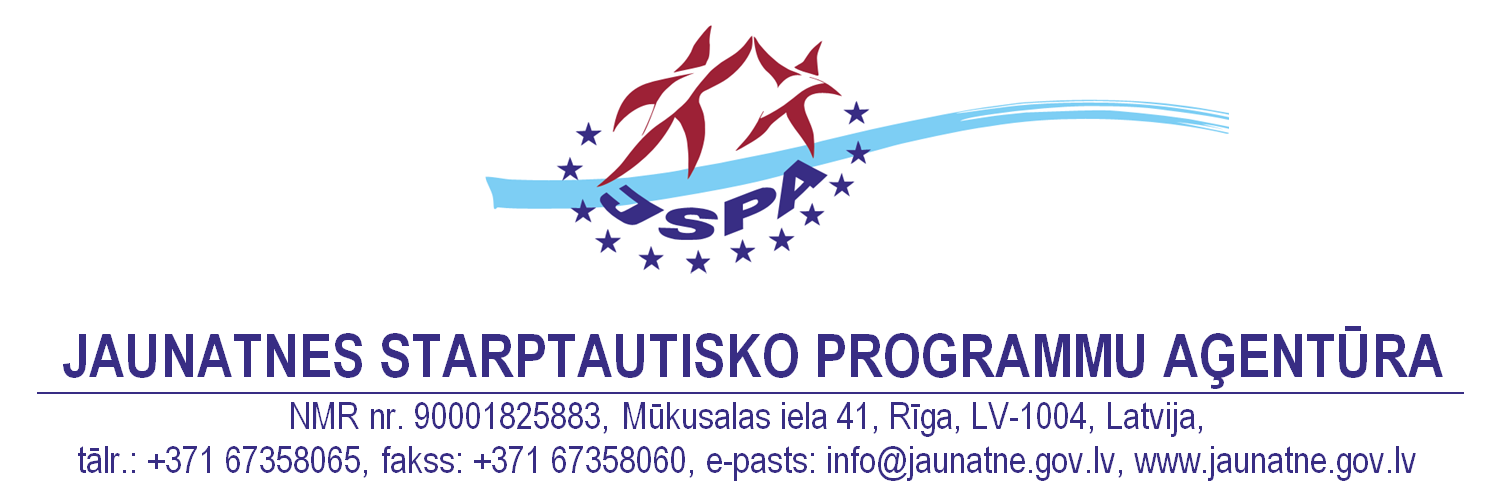 Iepirkuma „Ekspertu pakalpojumu nodrošināšana”(Iepirkuma identifikācijas Nr. JSPA2014/9) komisijas sēdesLĒMUMSRīgā									2014.gada 24.aprīlisKomisijas priekšsēdētāja:Aģentūras juriskonsulte 						– R.Kukliča Komisijas locekļi:Aģentūras juriskonsulte						- A.TrubiņaAģentūras Ārvalstu finanšu instrumentu un citu programmu daļas vadītāja					- A.Riba 1. Iepirkuma priekšmets - Ekspertu pakalpojumu nodrošināšana.2. iepirkumā piedāvājumus ir iesnieguši 8 (astoņi) pretendenti: Inga Baltiņa; Ģirts Baranovskis; Rinalds Rudzītis; Ieva Grundšteine; Dmitrijs Zverevs; Ruta Masaļska; Ilze Grīntāle; SIA „ArtSmart”.3. Pretendentu Inga Baltiņa; Ģirts Baranovskis; Rinalds Rudzītis; Ieva Grundšteine; Dmitrijs Zverevs; Ruta Masaļska; Ilze Grīntāle; SIA „ArtSmart” piedāvājumi ir atbilstoši iepirkuma nolikuma prasībām un ir atbilstošas izziņa, kas apliecina, ka: 3.1. tiem nav pasludināts maksātnespējas process (izņemot gadījumu, kad maksātnespējas procesā tiek piemērota sanācija vai cits līdzīga veida pasākumu kopums, kas vērsts uz parādnieka iespējamā bankrota novēršanu un maksātspējas atjaunošanu), nav apturēta vai pārtraukta tā saimnieciskā darbība, uzsākta tiesvedība par tā bankrotu vai tas tiek likvidēts;3.2. tiem Latvijā vai valstī, kurā tas reģistrēts vai kurā atrodas tā pastāvīgā dzīvesvieta, ir nodokļu parādi, tajā skaitā valsts sociālās apdrošināšanas obligāto iemaksu parādi, kas kopsummā kādā no valstīm pārsniedz 150 euro.par uzvarētāju Iepirkuma procedūras „Ekspertu pakalpojumu nodrošināšana” 1.daļā ir atzīti un Vispārīgās Vienošanās tiks slēgti ar pretendentiem Ģirtu Baranovski; Rinaldu Rudzīti; Ievu Grundšteini; Dmitriju Zverevu; Rutu Masaļsku; Ilzi Grīntāli; SIA „ArtSmart”.4. Ievērojot iepriekš minēto, par uzvarētājiem iepirkumā atzīti: Inga Baltiņa; Ģirts Baranovskis; Rinalds Rudzītis; Ieva Grundšteine; Dmitrijs Zverevs; Ruta Masaļska; Ilze Grīntāle; SIA „ArtSmart” un aģentūra gatavojas slēgt Vispārīgās Vienošanās par ekspertu pakalpojumu nodrošināšanu par kopējo pakalpojuma summu līdz 15 000 EUR ar augstāk minētiem pretendentiem.